St. John the Divine Anglican Church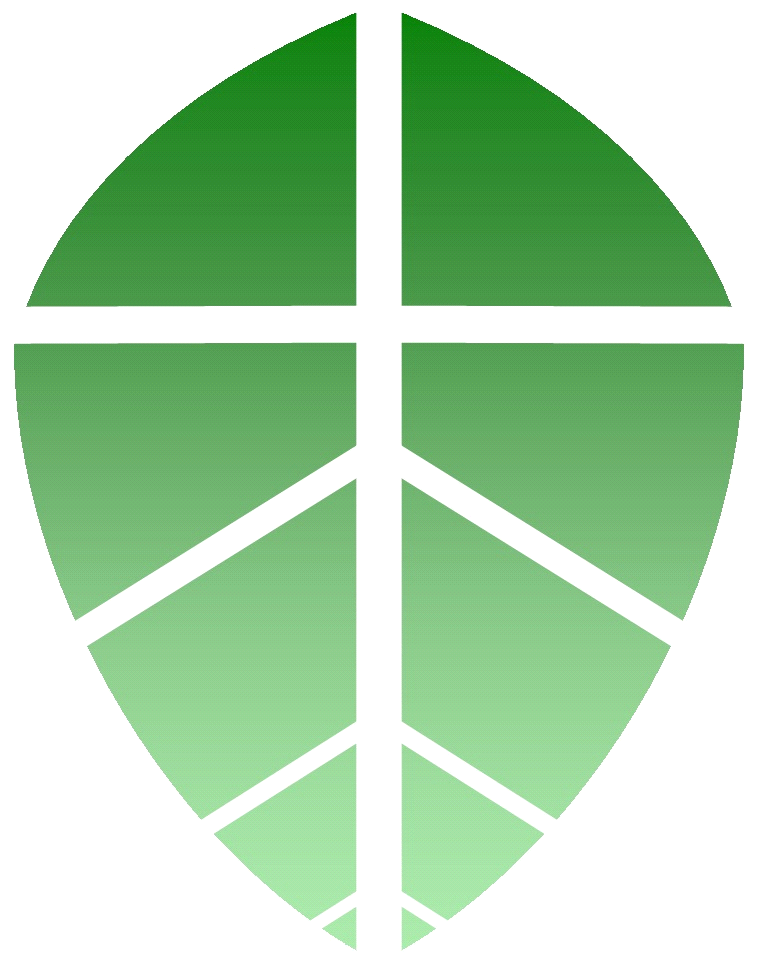 Sunday February 5th, 2023Fifth Sunday after the Epiphany We gather on the unceded territory of the Squamish Nation www.squamishanglicanchurch.cainfo@squamishanglicanchurch.ca1930 Diamond Road, Squamish Phone number: 604-898-5100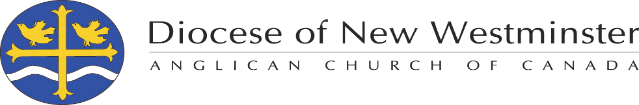 WELCOME AND ANNOUNCEMENTSTHE GATHERING OF THE COMMUNITY		Presider 		In this time and place, we gather on the traditional, 					ancestral and unceded lands of the Squamish nation. All 	From many places and peoples we come to this house of prayer.  		Presider 		In this time and place, we meet in the presence of the						living God. All 			The living God who creates us and all that is.  		Presider 		In this time and place, the risen Christ stands in our 						midst. All 			The risen Christ who accompanies us and all people.  		Presider 		In this time and place, God’s Holy Spirit breathes in and 					through us. All 			The Holy Spirit who transforms us and all life.  		Presider 		In this time and place, together, one people of God. All 			In the name of God, Source of all being, Eternal Word 					and Holy Spirit. Amen. ACT OF PRAISE: May the Spirit of Christ be our Hope 		CP (Blue Book) #483THE COLLECT OF THE DAY			      	 Revised Common Lectionary Prayers (2002) alt.Leader		Let us pray.					(Silence)					O God of light, People		your Spirit reveals and illumines your presence in 					creation. Shine your radiant holiness into our lives, so 					that we may offer our hands and hearts to your work: 				to heal and shelter, to feed and clothe, to break every 					yoke and silence evil tongues. Amen. CHILDREN’S TIME THE PROCLAMATION OF THE WORDWe sit to listen for the word of God1ST READING: Isaiah 58:1-12 		Reader		Hear what the Spirit is saying to the Church.					People		Thanks be to God.PSALM 112:1-10							BAS ( Green Book ) p.# 860Hallelujah! Happy are they who fear the Lord and have great delight in his commandments! Their descendants will be mighty in the land;		 the generation of the upright will be blessed.Wealth and riches will be in their house, and their righteousness will last for ever. Light shines in the darkness for the upright; the righteous are merciful and full of compassion. It is good for them to be generous in lending and to manage their affairs with justice. For they will never be shaken; the righteous will be kept in everlasting remembrance. They will not be afraid of any evil rumours; their heart is right; they put their trust in the Lord. Their heart is established and will not shrink, until they see their desire upon their enemies. They have given freely to the poor, and their righteousness stands fast for ever; they will hold up their head with honour. The wicked will see it and be angry; they will gnash their teeth and pine away; the desires of the wicked will perish.2ND READING: 1 Corinthians 2:1-16											Reader		Hear what the Spirit is saying to the Church.					People		Thanks be to God.GRADUAL HYMN: Hallelujah 						CP( Blue Book ) #324HOLY GOSPEL: Matthew 5:13-20(as you are able, please stand)					Reader			The Lord be with you.							People			And also with you.							Reader			The Gospel of our Lord Jesus Christ according to							Matthew.										People			Glory to you, Lord Jesus Christ.		(At the conclusion…)				Reader			The Gospel of Christ!							People			Praise to you, Lord Jesus Christ.HOMILY 				APOSTLE’S CREEDI believe in God, the Father almighty, creator of heaven and earth. I believe in Jesus Christ, his only Son, our Lord. He was conceived by the power of the Holy Spirit and born of the Virgin Mary. He suffered under Pontius Pilate, was crucified, died, and was buried. He descended to the dead.On the third day he rose again. He ascended into heaven, and is seated at the right hand of the Father. He will come again to judge the living and the dead. I believe in the Holy Spirit, the holy catholic Church, the communion of saints, the forgiveness of sins, the resurrection of the body, and the life everlasting. Amen.PRAYERS OF THE PEOPLE													Standing, sitting or kneeling, we offer prayer as a	community for the Church, for the world, for those in need and for those who have died.CONFESSION AND ABSOLUTION	Leader	Dear friends in Christ, God is steadfast in love and infinite      in mercy; he welcomes sinners and invites them to his table. Let us confess our sins, confident in God’s forgiveness. 						(Silence)Leader			Most merciful God,All				we confess that we have sinned against you in thought, 						word and deed, by what we have done and by what we 						have 	left undone. We have not loved you with our whole 						heart; we have not loved our neighbours as ourselves. 						We are truly sorry and we humbly repent. For the sake 						of your Son Jesus Christ, have mercy on us and forgive us, 						that we may delight in your will, and walk in your ways, 						to the glory of your name. Amen.Leader			Almighty God have mercy upon you, pardon and deliver 						you from all your sins, confirm and strengthen you in all 						goodness, and keep you in eternal life; through Jesus 							Christ our Lord. 									People 			Amen.THE PEACE										Leader			The peace of the Lord be always with you.	All				And also with you.	OFFERTORY HYMN: This Little Light of Mine 		This little light of mine, I’m gonna let it shine.
This little light of mine, I’m gonna let it shine.
This little light of mine, I’m gonna let it shine.
Let it shine, let it shine, let it shine.
Hide it under a bushel – no! I’m gonna let it shine…Don’t let anyone blow it out. I’m gonna let it shine…See it shine in my hometown. I’m gonna let it shine..This little light of min, I’m gonna let it shine…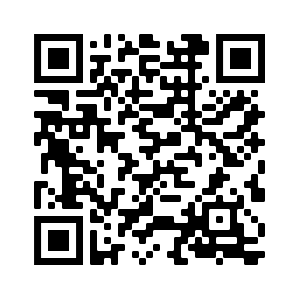 THE PRAYER OVER THE GIFTSLeader			Let us pray, (Silence)God of compassion and forgiveness,			All				receive our offering this day, and make us one with 					him who is our peace, Jesus Christ our Saviour. Amen.Salal and Cedar Eucharistic PrayerLeader			May God be with youAll				And also with youLeader			Lift up your heartsAll				We lift them upLeader 			Let us give thanks to God our CreatorAll				It is right to give our thanks and praiseLeader			It is right in all times and in all places to thank and 						praise you Creator of all. We praise you here where the 					Squamish River meets Átl’ka7tsem/Howe Sound, 							where city and farm, wilderness and industry are side 						by side. We praise you at a time when the body of 						earth is broken again and again.We give thanks for our place in the story of salvation. Our ancestors journeyed with you in creation and migration. They depended on the land, were displaced from the land and displaced others from their lands. They knew you in tents and cities, on mountains and by wells, in families and in dreams, and through wilderness prophets who spoke of cedars and listened to ravens.Together with angels and ancestors, orca and salmon, bear and raven, salal and cedar we join our voices with all creation in this ancient honour song:All				Holy, holy, holy Lord,God of power and mightHeaven and earth are full of your glory.Hosanna in the highest.Blessed is the one who comes in the name of the Lord. Hosanna in the highest.Leader			We give thanks to you for Jesus, whose first bed was a 						feed trough. He was baptized in the Jordan, tested in 						the wilderness, he traveled in fishing boats and told 						parables of famers and seeds, labor and wages, yeast 						and bread.On the night before he died, Jesus took bread, food of the poor, the work of field and hearth, he gave thanks, broke it and gave it to his friends saying: Take and eat, this is my 	body, given for you, do this to remember me.Again after supper he took the cup of wine, fruit of the land, gave thanks and gave it to his friends saying: This is my blood, which is shed for you. When you do this, do it in memory of me.Remembering Jesus’ life, death and resurrection and awaiting his coming kingdom, we offer you this bread and this cup.Creator, send your Spirit on these gifts so that we may know Jesus in them and be gathered together with everyone who shares this sacred meal of justice and community.Fill us with the courage and love of Jesus, that we may strive for justice and peace, respect the dignity of every human being, and safeguard the integrity of creation.Bring us with all your saints to your commonwealth of sparrow and lily, child and beggar which is both now and yet to come.All honor and glory are yours, Creator, Christ and Spirit, now and forever. All				Amen.THE LORD’S PRAYERLeader			As our Saviour taught us, let us pray, 			All				Our Father in heaven, hallowed be your name, 						your 	kingdom come, your will be done, on earth 					as in 	heaven. Give us today our daily bread. 						Forgive us our sins as we forgive those who sin 						against us. Save us from the time of trial, and						deliver us from evil. For the kingdom, the power, 					and the glory are yours, now and forever. Amen.FRACTION SENTENCE #4 						Green Book (BAS) p.#212Leader			We break this bread to share in the body of Christ. All 				We, being many, are one body, for we all share in the 					one bread.	Leader			The gift’s of God for the people of God.All				Thanks be to God. If you wish to receive a blessing rather than the bread, place your hand over your heart. If you wish to receive a wafer, extend two hands. Gluten free wafers are available upon request. Please refrain from intincting (dipping) the bread in the chalice. PRAYER AFTER COMMUNIONLeader			Let us pray,													(Silence)				Eternal God,All				in you we find peace beyond all telling. May we who 						share in this heavenly banquet be instruments of your 					peace on earth, in the name of Jesus Christ the Lord. 						Amen.DOXOLOGY																		Glory to God whose power, working in us, can do 						infinitely more than we can ask or imagine. Glory to 						God from generation to generation, in the Church and 					in Christ Jesus, forever and ever. Amen.BLESSINGCLOSING HYMN: You Are Salt for the Earth O People 		CP (Blue Book) #502DISMISSALLeader		Go in peace to love and serve the Lord.All			Thanks be to God!PRAYER REQUESTSThe Church								Standing Committee on Mission and Ministry Development – 	The Revd Andrew Halladay, Chair; The Revd Tellison Glover, Staff		The Anglican CanAsian Ministry (ACAM) Group		Our companion diocese, the Episcopal Diocese of the 						Northern Philippines and our companion parish, St. John the 					Divine Mission, Lacmaan.		St. John the Divine, Squamish - The Reverend Cameron Gutjahr, Rector, 			Canon Donald J. Lawton, Honorary Assistant.Immediate Prayer Requests  Lillian and Michael Moore, Kayla Mak, John, Dorothy, Marilyn, Jen, Sandra, Rob, Mari, Brian and Carol, The Howe Sound Women’s Centre, the residents of Hilltop House, the residents of Shannon Falls, the Elders of the Squamish Nation, the patients of Squamish General Hospital and the patients of the Sea to Sky Hospice. We thank God for the life of Frank Babuin. Rector’s Reflection 														What do Christian ministry and mission look like? Music? Prayer? Coffee and 	Tea? Feeding the hungry?
All good answers. However, sometimes following Jesus can be related to plumbing, specifically toilets. 

Let me explain…In 2022 the Diocese made available to every parish up to $2000 as a “Climate Response Grant.” Parishes were invited to apply for an initiative to help them respond and adapt to the current climate emergency. Another way of saying it would be for us as churches to live into our baptismal promise “to strive to safeguard the integrity of creation and sustain and renew the life of the earth.” This is one of the 5 Marks of Mission we say together at every baptism and renewal of baptismal vows. 
After bouncing around a few ideas, St. John’s parish council decided to put the money towards replacing our toilets and urinal, both because they were old and breaking, but also because they used a lot of water.There is a reason we baptize with water. It is holy. It is precious. It is life-giving. Our new low-flush toilets save litres of water with each flush, translating into thousands of litres of that sacred substance saved each year. The changing climate is leading to more extreme weather events and less predictable precipitation in our region. This is impacting the watershed that we are a part of, presenting itself as more frequent water restrictions and increased stress on our forests, wildlife, fish, waterways, and communities. Decreasing our water usage is a small but significant way to adapt to this reality. 
While it might seem simple, this initiative is a reminder that small everyday changes, added up and multiplied, can have a cumulative impact. Oh, and also, we can follow Jesus and live into our baptism in mundane ways, sometimes even one flush at a time. Thanks be to God!
CG+								AnnouncementsTHIS WEEK												Tuesday														Tot Time from 10am-noon. 									Thursday 														Office hours 9am - noon									Friday 														Office hours 9am –noon											Saturday													Multicultural Day at Totem Hall 1:30 – 4:30 St. John’s community is invited to 	make a batch of cookies or squares for the event.	(drop off?)					Sunday														6th Sunday after the Epiphany 10am 						        Shrove Tuesday 												Tuesday February 21st Pancake Supper 5-7 						Contact Rev. Cameron to help with set up, clean up, making food, or serving 	food.												        Lenten Study   													Five week study of Emma Ineson’s book Ambition: What Jesus Said about 	Power, Success and Counting Stuff. There will be two opportunities a week to 	participate: Tuesdays at 4 pm at St. John’s(beginning Feb 28th)Thursdays at 	7pm online(beginning March 2nd)  Please register for this study through the 	office.  											        Notice of Vestry  											Sunday February 26th after the 10am service. Everyone is invited to bring 	something to the potluck lunch! Anyone interested in serving on Parish 	Council please contact David Hildreth, Karen Brumpton or Rev. Cameron. Giving														The ministry of St. John’s is made possible from the gifts of the community.	If you would like to make a financial donation to St. John’s, there are a variety 	of ways outlined on our website.